3GPP TSG-RAN WG3 #109e	R3-205703Electronic meeting, August 17th – 28th 2020Agenda Item:	17.3Source:	EricssonTitle:	TP on solutions for serving slices on different frequenciesDocument for:	Discussion, Decision1	IntroductionText proposal for TR 38.8326	Study necessity and mechanisms to support service continuity6.1	Use case descriptionEditor Note: capture the use cases description and benefits of the use cases6.2	Solution descriptionEditor Note: Capture the solutions for the use case.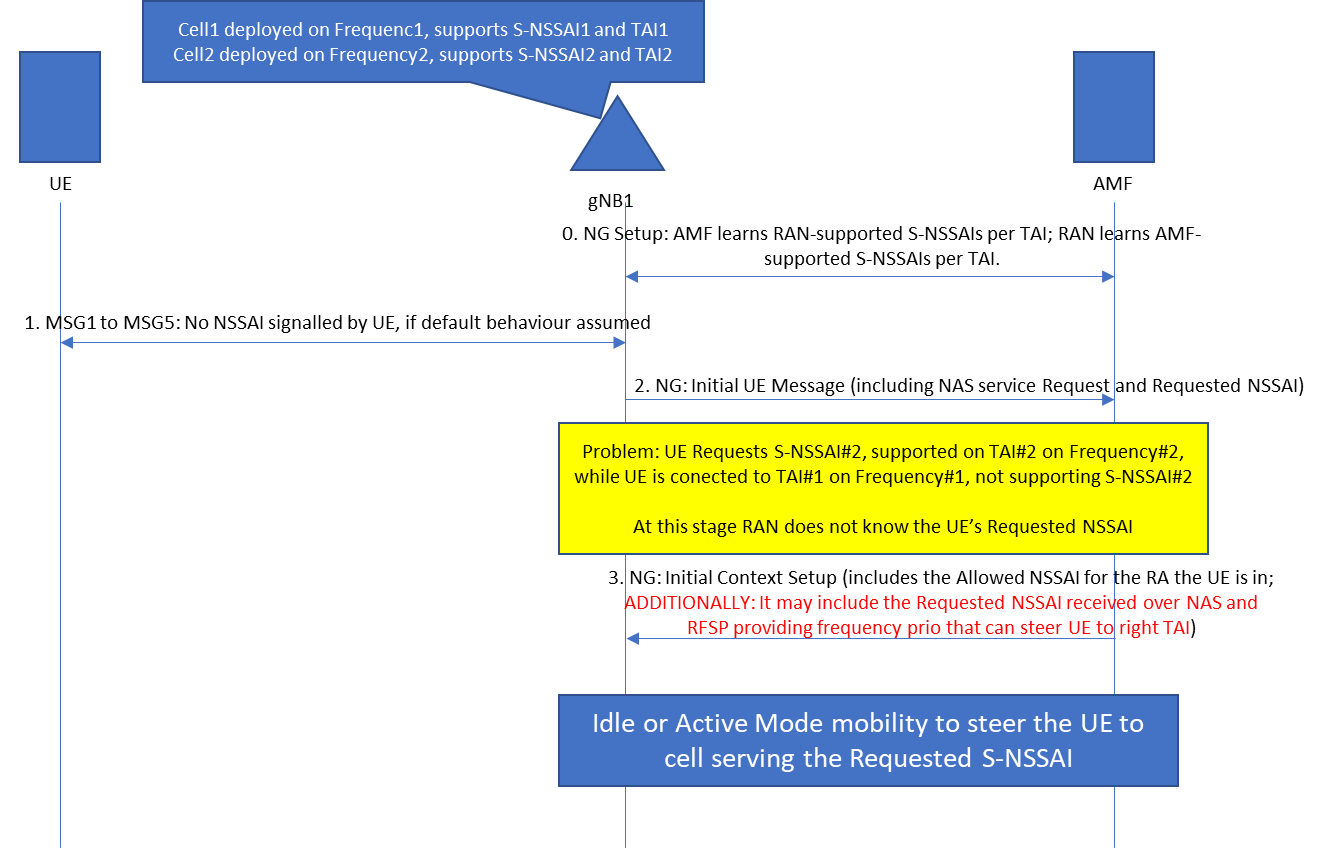 